Purpose of this Equipment:  To provide a comfortable chair that offers ergonomic features.Federal Supply Class:  7110General Operating Specifications:Dimensions:High-back dimensions (2A14-A): overall height 41 inches to 49 inches, seat height 17 inches to 23 inches, seat size, 17 inches wide by 17 to 23 inches deep, back size 19 inches wide by 18 inches to 28 inches highLow-back dimensions (2A14-B): overall height 34 inches to 42 inches, seat height 17 inches to 23 inches, seat size, 23 inches wide by 20 to 23 inches deep, back size 21 inches wide by 18 inches to 21inches highSalient Characteristics that shall be provided:Adjustable armsSwivel tilt/forward tilt mechanismInfinite position tilt-lock adjustmentMemory foam cushion seatPneumatic height adjustment with adjustable tension controlWeight capacity 300 lbsCarpet castersIndustry Standards / Requirement(s):Warranty period shall be for (1) year from date of delivery/installation against defective material and workmanship and shall include parts, service and labor.Information Technology requirements:  N / AColor Requirement(s):  BlackElectrical Requirements:  N / AStandard Contractor Requirements:Must be shipped ready to assemble, and useInformation to be provided by the Contractor to the commissary at the time of delivery:Point of Contact for ServiceInstallation and Operating InstructionsParts ListMaintenance Sustainability Requirements: Continued parts support is required for the projected life cycle of the equipment plus 5 years.Special Coordinating / Safety Instructions:  N / A STORE ORDER REQUESTSTORE NAME: __________________________    DODAAC: ____________________QUANTITY:  ____ (each) 2A14-A (high back) ____ (each) A14-B (mid back)   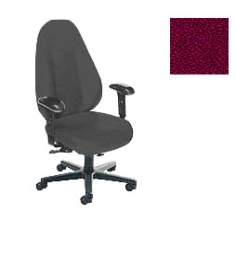 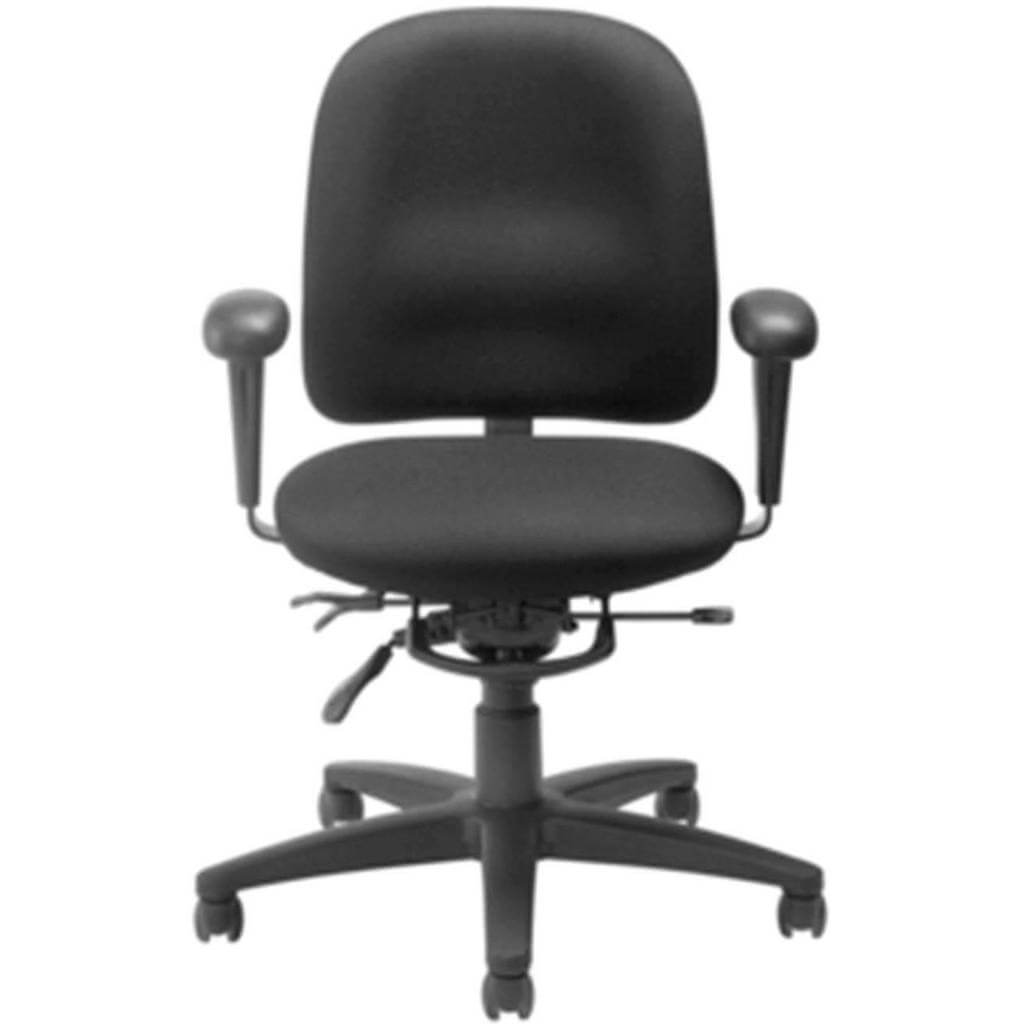 